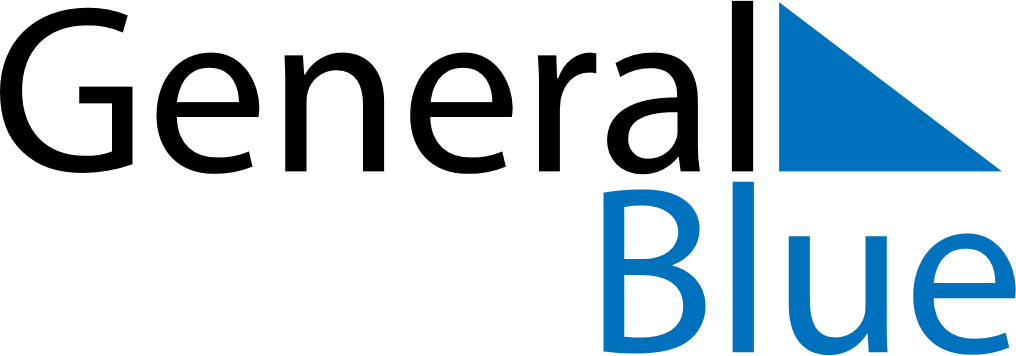 September 2024September 2024September 2024September 2024September 2024September 2024Joao Pessoa, Paraiba, BrazilJoao Pessoa, Paraiba, BrazilJoao Pessoa, Paraiba, BrazilJoao Pessoa, Paraiba, BrazilJoao Pessoa, Paraiba, BrazilJoao Pessoa, Paraiba, BrazilSunday Monday Tuesday Wednesday Thursday Friday Saturday 1 2 3 4 5 6 7 Sunrise: 5:20 AM Sunset: 5:18 PM Daylight: 11 hours and 58 minutes. Sunrise: 5:19 AM Sunset: 5:18 PM Daylight: 11 hours and 58 minutes. Sunrise: 5:19 AM Sunset: 5:18 PM Daylight: 11 hours and 59 minutes. Sunrise: 5:18 AM Sunset: 5:18 PM Daylight: 11 hours and 59 minutes. Sunrise: 5:18 AM Sunset: 5:18 PM Daylight: 12 hours and 0 minutes. Sunrise: 5:17 AM Sunset: 5:18 PM Daylight: 12 hours and 0 minutes. Sunrise: 5:17 AM Sunset: 5:17 PM Daylight: 12 hours and 0 minutes. 8 9 10 11 12 13 14 Sunrise: 5:16 AM Sunset: 5:17 PM Daylight: 12 hours and 1 minute. Sunrise: 5:16 AM Sunset: 5:17 PM Daylight: 12 hours and 1 minute. Sunrise: 5:15 AM Sunset: 5:17 PM Daylight: 12 hours and 1 minute. Sunrise: 5:14 AM Sunset: 5:17 PM Daylight: 12 hours and 2 minutes. Sunrise: 5:14 AM Sunset: 5:17 PM Daylight: 12 hours and 2 minutes. Sunrise: 5:13 AM Sunset: 5:16 PM Daylight: 12 hours and 3 minutes. Sunrise: 5:13 AM Sunset: 5:16 PM Daylight: 12 hours and 3 minutes. 15 16 17 18 19 20 21 Sunrise: 5:12 AM Sunset: 5:16 PM Daylight: 12 hours and 3 minutes. Sunrise: 5:12 AM Sunset: 5:16 PM Daylight: 12 hours and 4 minutes. Sunrise: 5:11 AM Sunset: 5:16 PM Daylight: 12 hours and 4 minutes. Sunrise: 5:11 AM Sunset: 5:16 PM Daylight: 12 hours and 4 minutes. Sunrise: 5:10 AM Sunset: 5:15 PM Daylight: 12 hours and 5 minutes. Sunrise: 5:10 AM Sunset: 5:15 PM Daylight: 12 hours and 5 minutes. Sunrise: 5:09 AM Sunset: 5:15 PM Daylight: 12 hours and 6 minutes. 22 23 24 25 26 27 28 Sunrise: 5:08 AM Sunset: 5:15 PM Daylight: 12 hours and 6 minutes. Sunrise: 5:08 AM Sunset: 5:15 PM Daylight: 12 hours and 6 minutes. Sunrise: 5:07 AM Sunset: 5:15 PM Daylight: 12 hours and 7 minutes. Sunrise: 5:07 AM Sunset: 5:14 PM Daylight: 12 hours and 7 minutes. Sunrise: 5:06 AM Sunset: 5:14 PM Daylight: 12 hours and 8 minutes. Sunrise: 5:06 AM Sunset: 5:14 PM Daylight: 12 hours and 8 minutes. Sunrise: 5:05 AM Sunset: 5:14 PM Daylight: 12 hours and 8 minutes. 29 30 Sunrise: 5:05 AM Sunset: 5:14 PM Daylight: 12 hours and 9 minutes. Sunrise: 5:04 AM Sunset: 5:14 PM Daylight: 12 hours and 9 minutes. 